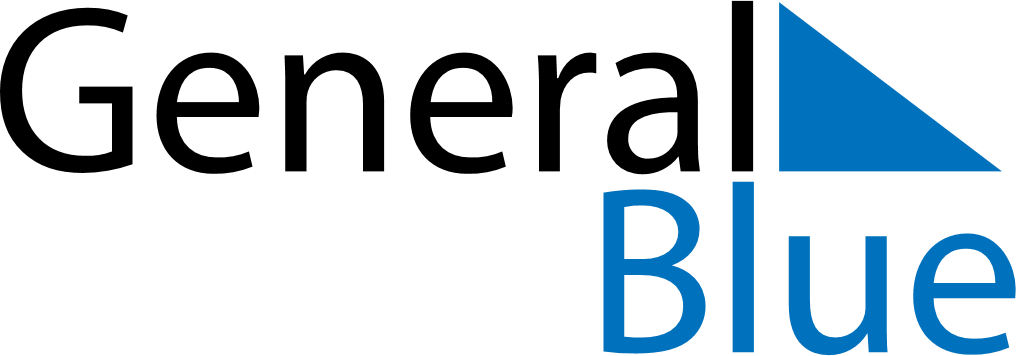 Japan 2022 HolidaysJapan 2022 HolidaysDATENAME OF HOLIDAYJanuary 1, 2022SaturdayNew Year’s DayJanuary 2, 2022SundayJanuary 2ndJanuary 3, 2022MondayJanuary 3rdJanuary 10, 2022MondayComing of Age DayFebruary 11, 2022FridayFoundation DayFebruary 23, 2022WednesdayEmperor’s BirthdayMarch 21, 2022MondaySpring Equinox DayApril 29, 2022FridayShowa DayMay 3, 2022TuesdayConstitution DayMay 4, 2022WednesdayGreenery DayMay 5, 2022ThursdayChildren’s DayJuly 18, 2022MondayMarine DayAugust 11, 2022ThursdayMountain DaySeptember 19, 2022MondayRespect-for-the-Aged DaySeptember 23, 2022FridayAutumnal Equinox DayOctober 10, 2022MondaySports DayNovember 3, 2022ThursdayCulture DayNovember 15, 2022TuesdaySeven-Five-Three FestivalNovember 23, 2022WednesdayLabor Thanksgiving DayDecember 25, 2022SundayChristmas DayDecember 31, 2022SaturdayNew Year’s Eve